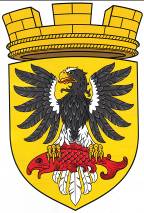 Р О С С И Й С К А Я   Ф Е Д Е Р А Ц И ЯКАМЧАТСКИЙ КРАЙП О С Т А Н О В Л Е Н И Е ГЛАВЫ ЕЛИЗОВСКОГО ГОРОДСКОГО ПОСЕЛЕНИЯот «25» декабря 2014 г.   №  40                                                                                              г. ЕлизовоО  назначении публичных слушаний  по проектумуниципального  нормативного  правового  акта«О  внесении    изменений    в    муниципальныйнормативный       правовой        акт       «Правилаземлепользования    и    застройки    Елизовскогогородского     поселения    Елизовского     районаКамчатского края» от 12.09.2011 № 10-НПА»	Рассмотрев представленный проект муниципального нормативного правового акта «О внесении изменений в муниципальный нормативный правовой акт «Правила землепользования и застройки Елизовского городского поселения Елизовского района Камчатского края» от 12.09.2011 № 10-НПА», подготовленный на основании постановления администрации Елизовского городского поселения № 920-п от 26.11.2014 г., заключения Комиссии по подготовке проекта Правил землепользования и застройки Елизовского городского поселения от 29.10.2014 г., в соответствии со статьями 31, 33 Градостроительного кодекса РФ, статьей 28 Федерального закона от 06.10.2003 № 131-ФЗ «Об общих принципах организации местного самоуправления в Российской Федерации», статьей 16 Устава Елизовского городского поселения, статьей 45 Правил землепользования и застройки Елизовского городского поселения, с учетом предложений о внесении изменений в Правила землепользования и застройки Елизовского городского поселения, поступивших от Снисаренко Г.А.,                     Хачатрян Р.В., ОАО «Камчатскэнерго», Администрации Елизовского муниципального района, Управления архитектуры и градостроительства администрации Елизовского городского поселения     ПОСТАНОВЛЯЮ:        1. Назначить публичные слушания по проекту муниципального нормативного правового акта «О внесении изменений в муниципальный нормативный правовой акт «Правила землепользования и застройки Елизовского городского поселения Елизовского района Камчатского края» от 12.09.2011 № 10-НПА» на 27 января 2015 года в 16 часов 30 минут, по повестке согласно приложению к настоящему постановлению. Местом проведения публичных слушаний определить зал заседаний Собрания депутатов Елизовского городского поселения, расположенный по адресу: г. Елизово, ул. Виталия Кручины, д. 19 а.          2. Свои предложения и замечания, касающиеся указанного проекта, жители                          г. Елизово и юридические лица могут представить до 26.01.2015 года в комиссию по подготовке проекта Правил землепользования и застройки Елизовского городского поселения по адресу: г. Елизово, ул. Виталия Кручины, д. 20, каб. 23, тел./факс 7-30-16.3. Управлению делами администрации Елизовского городского поселения опубликовать настоящее постановление в средствах массовой информации и (или) разместить на официальном сайте администрации Елизовского городского поселения в сети «Интернет».4. Контроль за исполнением настоящего постановления возложить на                               руководителя Управления архитектуры и градостроительства администрации Елизовского городского поселения О.Ю. Мороз.5. Настоящее постановление вступает в силу после его официального опубликования (обнародования). Глава Елизовского городского поселения -                                                     Председатель Собрания депутатов Елизовского городского поселения                                                                   А.А. ШергальдинПриложение к Постановлению Главы     Елизовского    городского     поселения № 40 от «25» декабря 2014 г.Повестка  публичных слушанийпо проекту  муниципального  нормативного правового  акта  «О внесении  изменений в муниципальный нормативный правовой акт «Правила землепользования и застройки Елизовского городского поселения Елизовского района Камчатского края» от 12.09.2011 № 10-НПА»Вопрос 1. Установление территориальной зоны объектов сельскохозяйственного назначения (СХЗ 3) по границам земельного участка с кадастровым номером 41:05:0101006:3725, расположенного по ул. Вьюжная, д. 3, г. Елизово.Вопрос 2. Установление территориальной зоны объектов пищевой промышленности (ПР 3) по границам формируемого земельного участка, ориентировочной площадью 2023 в.м., смежного с земельными участками с кадастровыми номерами 41:05:0101003:509 и 41:05:0101003:381.Вопрос 3. Установление территориальной зоны объектов пищевой промышленности (ПР 3) по границам формируемого земельного участка, ориентировочной площадью 855 кв.м., смежного с земельным участком 41:05:0101003:509.Вопрос 4. Установление территориальной зоны объектов электроснабжения (ИИ 4) по границам формируемого земельного участка, ориентировочной площадью 285 кв.м., расположенного в районе ул. Поротова в г. Елизово.Вопрос 5. Изменение территориальной зоны коммерческого, социального и коммунально-бытового назначения (ОДЗ 3), расположенной в микрорайоне «Северо-Западный» г. Елизово, на зону объектов автомобильного транспорта (ТИ 1).Вопрос 6. Установление территориальной зоны учреждений отдыха и туризма (РЗ 2) по границам формируемого земельного участка, ориентировочной площадью 80000 кв.м., расположенного по проезду Излучина в г. Елизово.Вопрос 7. Установление территории общего пользования (улично-дорожная сеть) по границам земельного участка с кадастровым номером 41:05:0101001:9397, расположенного по ул. Набережная в г. Елизово.Вопрос 8. Установление территориальной зоны застройки индивидуальными жилыми домами  (Ж 1) по границам земельного участка с кадастровым номером 41:05:0101001:9398, расположенного в районе ул. Набережная в г. Елизово.Вопрос 9. Установление территориальной зоны учреждений отдыха и туризма (РЗ 2) по границам земельного участка с кадастровым номером 41:05:0101001:9399, расположенного в районе ул. Набережная в г. Елизово.Вопрос 10. Установление территориальной зоны общественного назначения (ОДЗ 2) по границам  земельного участка с кадастровым номером 41:05:0101001:9400, расположенного в районе ул. Набережная в г. Елизово.Вопрос 11. Установление территориальной зоны объектов автомобильного транспорта (ТИ 1) по границам земельных участков с кадастровыми номерами 41:05:0101001:804 и 41:05:0101001:805, расположенных по ул. Рябикова в г. Елизово.Вопрос 12. Установление территориальной зоны объектов теплоснабжения (ИИ 3) по границам формируемого земельного участка, ориентировочной площадью 3469 кв.м., расположенного по ул. Завойко, д. 94, г. Елизово.Вопрос 13. Установление территориальной зоны объектов теплоснабжения (ИИ 3) по границам формируемого земельного участка, ориентировочной площадью 2256 кв.м., расположенного по ул. Завойко, д. 97, г. Елизово.Вопрос 14. Установление территориальной зоны мест отдыха общего пользования (РЗ 1) по границам земельного участка с кадастровым номером 41:05:0101001:6650.